The Housing Board 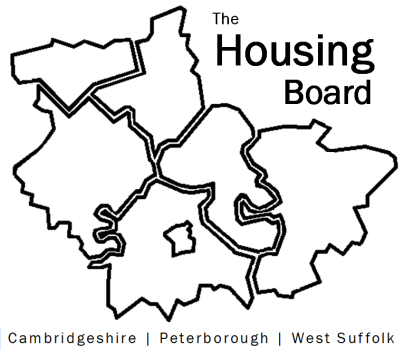 Cambridgeshire | Peterborough | West SuffolkMeeting from 10:30 to 12:00, Friday 31 July 2020To be held online via Microsoft Teams: please open the meeting invite to click on the linkThe Housing Board Cambridgeshire | Peterborough | West SuffolkMeeting from 10:30 to 12:00, Friday 31 July 2020To be held online via Microsoft Teams: please open the meeting invite to click on the linkThe Housing Board Cambridgeshire | Peterborough | West SuffolkMeeting from 10:30 to 12:00, Friday 31 July 2020To be held online via Microsoft Teams: please open the meeting invite to click on the linkA G E N D AA G E N D AA G E N D AItemLeadWelcome/apologiesActions of previous meeting to approve, and matters arising.  Meeting papers available at www.cambridgeshireinsight.org.uk/housingboardTBC (Suzanne H on leave)The Combined Authority’s £100K homes and criteria for accessingEmma Grima is to present a paper setting out the Allocations Policy and a working guidance document to the Housing and Communities Committee on 14 September, and will circulate via email a draft document for comments.    Emma Grima
CPCA / ECDC (TBC)Progress on arc4 report on homelessnessRequest to include East Cambs in the data and report Feedback from ICBSummary of feedback on the recommendations (note to circ)Draft report to CPSB Sue Beecroft District next steps plansUpdate from Sarah Gove from Mental Health task and finish groupSarah GoveHousing and Covid Recovery Draft paper circulated for discussionSue BeecroftUpdates on Public Health & Prevention Sub Group Test and Trace pictureVal Thomas (from 11.30am+)UpdatesMAIC statsHousing related support Lisa has emailed the Housing Related Support Commissioning Strategy for Cambridgeshire and Peterborough draft document, for consultation next week.  Not for wider sharing.Update from RP partnersSBLSNH / KMAOBFuture meeting dates: 14 August and 28 August